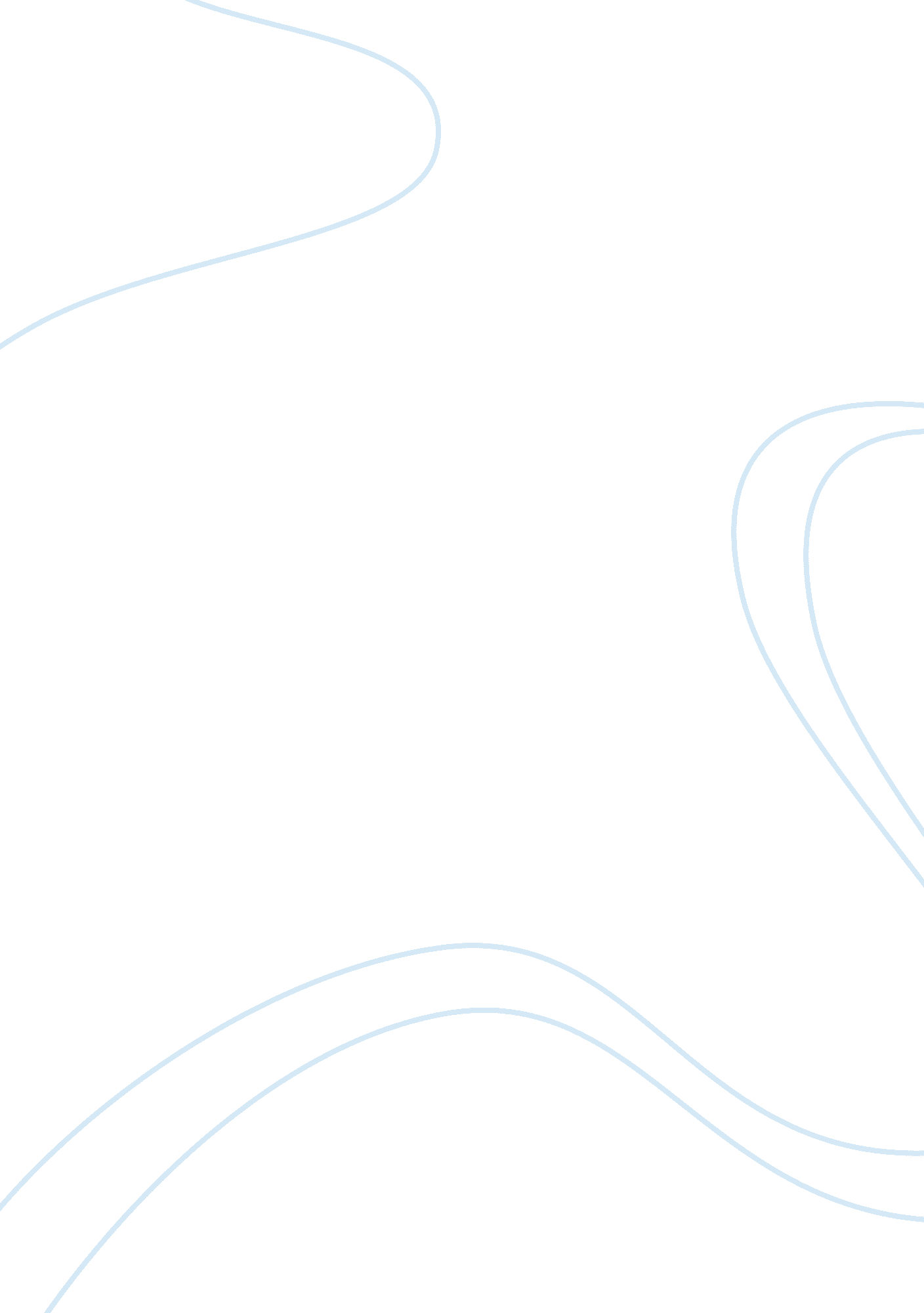 Leukemia in children related to air pollutionHealth & Medicine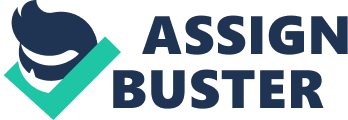 The study shows that children are more likely to develop leukemia if they live in urban centers. The reason for this is the high levels of pollution in cities. The research goes to show the problems that high pollution levels can create especially with regard to children. This link was established when the researchers found that children living in urban centers with relatively high levels of pollution were at a significantly higher risk of developing cancer. The study has values adjusted for factors that could tamper with the results. However, even after the adjustment, the risks remained high for children living in areas where there was a high level of pollution. 
This study is certainly a revelation since we often discuss global warming in the context of animals and rising sea levels but there is also a visible and immediate impact of the pollution spread by human activity on the planet. That impact is the negative effect pollution has on our health and the health of our children who are defenseless against it. The government and our civil authorities should do a lot more to stop the situation. They need to ensure that we do not have to suffer the negative consequences of the progress we have made. 
If we do not do anything about it, the problem would only multiply. At present, we have little choice in how we can reduce air pollution levels. Of course, we can have Individual actions or even drives coming from small groups aimed at reducing pollution. However, these may never have the impact that government policy changes can. In addition to trying and reducing air pollution levels, more research on the topic is also required. Without proper scientific data, we may make the wrong conclusions. 
This was suggested in the research study itself. Additional information and research on the topic are necessary. That would give us better tools with which we can handle pollution and its impact on our lives. Even now, the situation is not too difficult to manage. With a little effort and with the proper guidance we can reduce pollution. This would make sure that no child has to die from leukemia due to pollution. We should not create an environment that creates disease. 